NOTICE of proposed CYCLING TIME TRIAL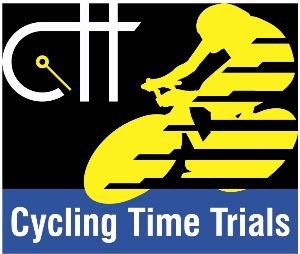 (Section 31 ROAD TRAFFIC ACT 1988)Cycle Racing on Highways Regulations 1960 (S.I. 1960, No. 250)To all Chief Officers of Police concerned, formal notice is hereby given of a proposed Time Trial.Cycling Time Trials is a Company Limited by Guarantee	January 2016 Registered England No. 4413282Name of promoting Club:	Merthyr Cycling clubName of promoting Club:	Merthyr Cycling clubName of promoting Club:	Merthyr Cycling clubName of promoting Club:	Merthyr Cycling clubName of promoting Club:	Merthyr Cycling clubName of promoting Club:	Merthyr Cycling clubName of promoting Club:	Merthyr Cycling clubName of promoting Club:	Merthyr Cycling clubName of promoting Club:	Merthyr Cycling clubName of promoting Secretary:	Lewis BevanName of promoting Secretary:	Lewis BevanName of promoting Secretary:	Lewis BevanName of promoting Secretary:	Lewis BevanName of promoting Secretary:	Lewis BevanName of promoting Secretary:	Lewis BevanName of promoting Secretary:	Lewis BevanName of promoting Secretary:	Lewis BevanName of promoting Secretary:	Lewis BevanAddress:	40 Heol S O Davies, Georgetown. Cf48 1drAddress:	40 Heol S O Davies, Georgetown. Cf48 1drAddress:	40 Heol S O Davies, Georgetown. Cf48 1drAddress:	40 Heol S O Davies, Georgetown. Cf48 1drAddress:	40 Heol S O Davies, Georgetown. Cf48 1drAddress:	40 Heol S O Davies, Georgetown. Cf48 1drAddress:	40 Heol S O Davies, Georgetown. Cf48 1drAddress:	40 Heol S O Davies, Georgetown. Cf48 1drAddress:	40 Heol S O Davies, Georgetown. Cf48 1drTelephone Numbers:(Day) 07523960555(Day) 07523960555(Evening)(Evening)(Evening)(Evening)(Mobile) 07523960555On Day(Mobile) 07523960555On DayEmail lbevan@live.comEmail lbevan@live.comEmail lbevan@live.comEmail lbevan@live.comEmail lbevan@live.comEmail lbevan@live.comEmail lbevan@live.comEmail lbevan@live.comEmail lbevan@live.comDETAILS OF EVENTDETAILS OF EVENTDETAILS OF EVENTDETAILS OF EVENTDETAILS OF EVENTDETAILS OF EVENTDETAILS OF EVENTDETAILS OF EVENTDETAILS OF EVENTDate of Event: 02/02/2018Date of Event: 02/02/2018Distance of Event:	10 milesDistance of Event:	10 milesDistance of Event:	10 milesDistance of Event:	10 milesDistance of Event:	10 milesDistance of Event:	10 milesDistance of Event:	10 milesTime of Start:	10:00Time of Start:	10:00Estimated Time of Finish of Event:	14:00Estimated Time of Finish of Event:	14:00Estimated Time of Finish of Event:	14:00Estimated Time of Finish of Event:	14:00Estimated Time of Finish of Event:	14:00Estimated Time of Finish of Event:	14:00Estimated Time of Finish of Event:	14:00Precise Description of Course including position of the Start and Finish Points (Please Note: M.O.T. Route Numbers should be given where practicable)Precise Description of Course including position of the Start and Finish Points (Please Note: M.O.T. Route Numbers should be given where practicable)Precise Description of Course including position of the Start and Finish Points (Please Note: M.O.T. Route Numbers should be given where practicable)Precise Description of Course including position of the Start and Finish Points (Please Note: M.O.T. Route Numbers should be given where practicable)Precise Description of Course including position of the Start and Finish Points (Please Note: M.O.T. Route Numbers should be given where practicable)Precise Description of Course including position of the Start and Finish Points (Please Note: M.O.T. Route Numbers should be given where practicable)Course NumberCourse NumberR10/22ACourse R 10 / 22A (revised) Measured by N.M.James 17/01/13 START on Vale of Neath Supplier Estate service road opposite Lamp Post No. 18. Proceed eastwards along service road to Resolven Roundabout (0.458 miles). (N. B. Safety Notice:- Do not cross the centre line of road on right hand bend). Take 1st.left along A465 dual carriageway westbound to 1st exit left (4.862 miles). Continue up the loop to Tonna Roundabout where take 1st exit to Aberdulais Interchange. Take 4th.exit (5.505 miles) down slip road to re-join A465 dual carriageway. Proceed eastbound to Resolven Roundabout where take 1st.exit left to FINISH at access road to Canal Car Park on cross-valley link road (10.006 miles). NG Coordinates Start:- 282450 East 202250 North Turn roundabout:- 277000 East 199000 North Finish :- 282670 East 203100 NorthCourse R 10 / 22A (revised) Measured by N.M.James 17/01/13 START on Vale of Neath Supplier Estate service road opposite Lamp Post No. 18. Proceed eastwards along service road to Resolven Roundabout (0.458 miles). (N. B. Safety Notice:- Do not cross the centre line of road on right hand bend). Take 1st.left along A465 dual carriageway westbound to 1st exit left (4.862 miles). Continue up the loop to Tonna Roundabout where take 1st exit to Aberdulais Interchange. Take 4th.exit (5.505 miles) down slip road to re-join A465 dual carriageway. Proceed eastbound to Resolven Roundabout where take 1st.exit left to FINISH at access road to Canal Car Park on cross-valley link road (10.006 miles). NG Coordinates Start:- 282450 East 202250 North Turn roundabout:- 277000 East 199000 North Finish :- 282670 East 203100 NorthCourse R 10 / 22A (revised) Measured by N.M.James 17/01/13 START on Vale of Neath Supplier Estate service road opposite Lamp Post No. 18. Proceed eastwards along service road to Resolven Roundabout (0.458 miles). (N. B. Safety Notice:- Do not cross the centre line of road on right hand bend). Take 1st.left along A465 dual carriageway westbound to 1st exit left (4.862 miles). Continue up the loop to Tonna Roundabout where take 1st exit to Aberdulais Interchange. Take 4th.exit (5.505 miles) down slip road to re-join A465 dual carriageway. Proceed eastbound to Resolven Roundabout where take 1st.exit left to FINISH at access road to Canal Car Park on cross-valley link road (10.006 miles). NG Coordinates Start:- 282450 East 202250 North Turn roundabout:- 277000 East 199000 North Finish :- 282670 East 203100 NorthCourse R 10 / 22A (revised) Measured by N.M.James 17/01/13 START on Vale of Neath Supplier Estate service road opposite Lamp Post No. 18. Proceed eastwards along service road to Resolven Roundabout (0.458 miles). (N. B. Safety Notice:- Do not cross the centre line of road on right hand bend). Take 1st.left along A465 dual carriageway westbound to 1st exit left (4.862 miles). Continue up the loop to Tonna Roundabout where take 1st exit to Aberdulais Interchange. Take 4th.exit (5.505 miles) down slip road to re-join A465 dual carriageway. Proceed eastbound to Resolven Roundabout where take 1st.exit left to FINISH at access road to Canal Car Park on cross-valley link road (10.006 miles). NG Coordinates Start:- 282450 East 202250 North Turn roundabout:- 277000 East 199000 North Finish :- 282670 East 203100 NorthCourse R 10 / 22A (revised) Measured by N.M.James 17/01/13 START on Vale of Neath Supplier Estate service road opposite Lamp Post No. 18. Proceed eastwards along service road to Resolven Roundabout (0.458 miles). (N. B. Safety Notice:- Do not cross the centre line of road on right hand bend). Take 1st.left along A465 dual carriageway westbound to 1st exit left (4.862 miles). Continue up the loop to Tonna Roundabout where take 1st exit to Aberdulais Interchange. Take 4th.exit (5.505 miles) down slip road to re-join A465 dual carriageway. Proceed eastbound to Resolven Roundabout where take 1st.exit left to FINISH at access road to Canal Car Park on cross-valley link road (10.006 miles). NG Coordinates Start:- 282450 East 202250 North Turn roundabout:- 277000 East 199000 North Finish :- 282670 East 203100 NorthCourse R 10 / 22A (revised) Measured by N.M.James 17/01/13 START on Vale of Neath Supplier Estate service road opposite Lamp Post No. 18. Proceed eastwards along service road to Resolven Roundabout (0.458 miles). (N. B. Safety Notice:- Do not cross the centre line of road on right hand bend). Take 1st.left along A465 dual carriageway westbound to 1st exit left (4.862 miles). Continue up the loop to Tonna Roundabout where take 1st exit to Aberdulais Interchange. Take 4th.exit (5.505 miles) down slip road to re-join A465 dual carriageway. Proceed eastbound to Resolven Roundabout where take 1st.exit left to FINISH at access road to Canal Car Park on cross-valley link road (10.006 miles). NG Coordinates Start:- 282450 East 202250 North Turn roundabout:- 277000 East 199000 North Finish :- 282670 East 203100 NorthCourse R 10 / 22A (revised) Measured by N.M.James 17/01/13 START on Vale of Neath Supplier Estate service road opposite Lamp Post No. 18. Proceed eastwards along service road to Resolven Roundabout (0.458 miles). (N. B. Safety Notice:- Do not cross the centre line of road on right hand bend). Take 1st.left along A465 dual carriageway westbound to 1st exit left (4.862 miles). Continue up the loop to Tonna Roundabout where take 1st exit to Aberdulais Interchange. Take 4th.exit (5.505 miles) down slip road to re-join A465 dual carriageway. Proceed eastbound to Resolven Roundabout where take 1st.exit left to FINISH at access road to Canal Car Park on cross-valley link road (10.006 miles). NG Coordinates Start:- 282450 East 202250 North Turn roundabout:- 277000 East 199000 North Finish :- 282670 East 203100 NorthCourse R 10 / 22A (revised) Measured by N.M.James 17/01/13 START on Vale of Neath Supplier Estate service road opposite Lamp Post No. 18. Proceed eastwards along service road to Resolven Roundabout (0.458 miles). (N. B. Safety Notice:- Do not cross the centre line of road on right hand bend). Take 1st.left along A465 dual carriageway westbound to 1st exit left (4.862 miles). Continue up the loop to Tonna Roundabout where take 1st exit to Aberdulais Interchange. Take 4th.exit (5.505 miles) down slip road to re-join A465 dual carriageway. Proceed eastbound to Resolven Roundabout where take 1st.exit left to FINISH at access road to Canal Car Park on cross-valley link road (10.006 miles). NG Coordinates Start:- 282450 East 202250 North Turn roundabout:- 277000 East 199000 North Finish :- 282670 East 203100 NorthCourse R 10 / 22A (revised) Measured by N.M.James 17/01/13 START on Vale of Neath Supplier Estate service road opposite Lamp Post No. 18. Proceed eastwards along service road to Resolven Roundabout (0.458 miles). (N. B. Safety Notice:- Do not cross the centre line of road on right hand bend). Take 1st.left along A465 dual carriageway westbound to 1st exit left (4.862 miles). Continue up the loop to Tonna Roundabout where take 1st exit to Aberdulais Interchange. Take 4th.exit (5.505 miles) down slip road to re-join A465 dual carriageway. Proceed eastbound to Resolven Roundabout where take 1st.exit left to FINISH at access road to Canal Car Park on cross-valley link road (10.006 miles). NG Coordinates Start:- 282450 East 202250 North Turn roundabout:- 277000 East 199000 North Finish :- 282670 East 203100 NorthEst. Number of Competitors:	120Est. Number of Competitors:	120Est. Number of Competitors:	120Est. Number of Competitors:	120Max. Number of Competitors Allowed:	120Max. Number of Competitors Allowed:	120Max. Number of Competitors Allowed:	120Max. Number of Competitors Allowed:	120Max. Number of Competitors Allowed:	120The Names of Officials or Officials of the Promoting Club will be stationed at:-The Names of Officials or Officials of the Promoting Club will be stationed at:-The Names of Officials or Officials of the Promoting Club will be stationed at:-The Names of Officials or Officials of the Promoting Club will be stationed at:-The Names of Officials or Officials of the Promoting Club will be stationed at:-The Names of Officials or Officials of the Promoting Club will be stationed at:-The Names of Officials or Officials of the Promoting Club will be stationed at:-The Names of Officials or Officials of the Promoting Club will be stationed at:-The Names of Officials or Officials of the Promoting Club will be stationed at:-(a) The Start	Lewis Bevan(a) The Start	Lewis Bevan(a) The Start	Lewis Bevan(a) The Start	Lewis Bevan(b) The Finish:	Michael Portlock(b) The Finish:	Michael Portlock(b) The Finish:	Michael Portlock(b) The Finish:	Michael Portlock(b) The Finish:	Michael PortlockMarshals will be placed along the Course at:  Severn Sisters turn offMarshals will be placed along the Course at:  Severn Sisters turn offMarshals will be placed along the Course at:  Severn Sisters turn offMarshals will be placed along the Course at:  Severn Sisters turn offMarshals will be placed along the Course at:  Severn Sisters turn offMarshals will be placed along the Course at:  Severn Sisters turn offMarshals will be placed along the Course at:  Severn Sisters turn offMarshals will be placed along the Course at:  Severn Sisters turn offMarshals will be placed along the Course at:  Severn Sisters turn offI hereby certify that my club is a member of Cycling Time Trials and that the above mentioned Time Trial will be promoted for and on behalf of Cycling Time Trials under their Rules and Regulations.I hereby certify that my club is a member of Cycling Time Trials and that the above mentioned Time Trial will be promoted for and on behalf of Cycling Time Trials under their Rules and Regulations.I hereby certify that my club is a member of Cycling Time Trials and that the above mentioned Time Trial will be promoted for and on behalf of Cycling Time Trials under their Rules and Regulations.I hereby certify that my club is a member of Cycling Time Trials and that the above mentioned Time Trial will be promoted for and on behalf of Cycling Time Trials under their Rules and Regulations.I hereby certify that my club is a member of Cycling Time Trials and that the above mentioned Time Trial will be promoted for and on behalf of Cycling Time Trials under their Rules and Regulations.I hereby certify that my club is a member of Cycling Time Trials and that the above mentioned Time Trial will be promoted for and on behalf of Cycling Time Trials under their Rules and Regulations.I hereby certify that my club is a member of Cycling Time Trials and that the above mentioned Time Trial will be promoted for and on behalf of Cycling Time Trials under their Rules and Regulations.I hereby certify that my club is a member of Cycling Time Trials and that the above mentioned Time Trial will be promoted for and on behalf of Cycling Time Trials under their Rules and Regulations.I hereby certify that my club is a member of Cycling Time Trials and that the above mentioned Time Trial will be promoted for and on behalf of Cycling Time Trials under their Rules and Regulations.Signature of Promoting Secretary: Lewis BevanSignature of Promoting Secretary: Lewis BevanSignature of Promoting Secretary: Lewis BevanSignature of Promoting Secretary: Lewis BevanSignature of Promoting Secretary: Lewis BevanDate: 02 Feburary 2018Date: 02 Feburary 2018Date: 02 Feburary 2018Date: 02 Feburary 2018NOTE TO PROMOTING SECRETARY:After completion by the Promoter this form must be lodged with each appropriate Chief Officer of Police within whose area any portion of the route traverses, not less than 28 days before the date of the event. However Cycling Time Trials Regulations provide that a copy of the form should be sent to the Secretary of each District Council in whose area the event passes to arrive not less than 42 days before the date of the event. It is recommended that the Notice should be sent to the Chief Officer of Police at this time rather than immediately prior to the expiry of the statutory 28 days.NOTE TO PROMOTING SECRETARY:After completion by the Promoter this form must be lodged with each appropriate Chief Officer of Police within whose area any portion of the route traverses, not less than 28 days before the date of the event. However Cycling Time Trials Regulations provide that a copy of the form should be sent to the Secretary of each District Council in whose area the event passes to arrive not less than 42 days before the date of the event. It is recommended that the Notice should be sent to the Chief Officer of Police at this time rather than immediately prior to the expiry of the statutory 28 days.NOTE TO PROMOTING SECRETARY:After completion by the Promoter this form must be lodged with each appropriate Chief Officer of Police within whose area any portion of the route traverses, not less than 28 days before the date of the event. However Cycling Time Trials Regulations provide that a copy of the form should be sent to the Secretary of each District Council in whose area the event passes to arrive not less than 42 days before the date of the event. It is recommended that the Notice should be sent to the Chief Officer of Police at this time rather than immediately prior to the expiry of the statutory 28 days.NOTE TO PROMOTING SECRETARY:After completion by the Promoter this form must be lodged with each appropriate Chief Officer of Police within whose area any portion of the route traverses, not less than 28 days before the date of the event. However Cycling Time Trials Regulations provide that a copy of the form should be sent to the Secretary of each District Council in whose area the event passes to arrive not less than 42 days before the date of the event. It is recommended that the Notice should be sent to the Chief Officer of Police at this time rather than immediately prior to the expiry of the statutory 28 days.NOTE TO PROMOTING SECRETARY:After completion by the Promoter this form must be lodged with each appropriate Chief Officer of Police within whose area any portion of the route traverses, not less than 28 days before the date of the event. However Cycling Time Trials Regulations provide that a copy of the form should be sent to the Secretary of each District Council in whose area the event passes to arrive not less than 42 days before the date of the event. It is recommended that the Notice should be sent to the Chief Officer of Police at this time rather than immediately prior to the expiry of the statutory 28 days.NOTE TO PROMOTING SECRETARY:After completion by the Promoter this form must be lodged with each appropriate Chief Officer of Police within whose area any portion of the route traverses, not less than 28 days before the date of the event. However Cycling Time Trials Regulations provide that a copy of the form should be sent to the Secretary of each District Council in whose area the event passes to arrive not less than 42 days before the date of the event. It is recommended that the Notice should be sent to the Chief Officer of Police at this time rather than immediately prior to the expiry of the statutory 28 days.NOTE TO PROMOTING SECRETARY:After completion by the Promoter this form must be lodged with each appropriate Chief Officer of Police within whose area any portion of the route traverses, not less than 28 days before the date of the event. However Cycling Time Trials Regulations provide that a copy of the form should be sent to the Secretary of each District Council in whose area the event passes to arrive not less than 42 days before the date of the event. It is recommended that the Notice should be sent to the Chief Officer of Police at this time rather than immediately prior to the expiry of the statutory 28 days.NOTE TO PROMOTING SECRETARY:After completion by the Promoter this form must be lodged with each appropriate Chief Officer of Police within whose area any portion of the route traverses, not less than 28 days before the date of the event. However Cycling Time Trials Regulations provide that a copy of the form should be sent to the Secretary of each District Council in whose area the event passes to arrive not less than 42 days before the date of the event. It is recommended that the Notice should be sent to the Chief Officer of Police at this time rather than immediately prior to the expiry of the statutory 28 days.NOTE TO PROMOTING SECRETARY:After completion by the Promoter this form must be lodged with each appropriate Chief Officer of Police within whose area any portion of the route traverses, not less than 28 days before the date of the event. However Cycling Time Trials Regulations provide that a copy of the form should be sent to the Secretary of each District Council in whose area the event passes to arrive not less than 42 days before the date of the event. It is recommended that the Notice should be sent to the Chief Officer of Police at this time rather than immediately prior to the expiry of the statutory 28 days.